V 6 – Elefantenzahnpasta – Katalytische Zersetzung von WasserstoffperoxidMaterialien: 		großer Standzylinder, Messzylinder, BecherglasChemikalien:		wässrige Kaliumiodid-Lösung, Wasserstoffperoxidlösung (w=30%), SpülmittelDurchführung: 		Dieser Versuch setzt sich aus zwei Versuchsansätzen zusammen. Für beide Ansätze wird die Arbeitsfläche mit Papiertüchern ausgelegt, bevor der Standzylinder dort platziert wird.	A) In ein Becherglas werden 50 mL Wasserstoffperoxid-Lösung und in den Standzylinder 5 mL Spülmittel gegeben. Die Beobachtungen werden notiert.	B) Es wird eine wässrige Kaliumiodid-Lösung aus 10 mL destilliertem Wasser und 10 g Kaliumiod angesetzt. In ein Becherglas werden ebenfalls 50 mL Wasserstoffperoxid-Lösung und in den Standzylinder 5 mL Spülmittel gegeben. Anschließend werden die Bechergläser mit der Wasserstoffperoxid-Lösung und der Kaliumiodid-Lösung gleichzeitig in den Standzylinder entleert. Die Beobachtungen werden notiert.Beobachtung:		Nach Zugabe der wässrigen Kaliumiodid-Lösung und Wasserstoffperoxid-Lösung zum Spülmittel in Ansatz B entsteht nach sehr kurzer Zeit ein großes Volumen an gelb-weißem Schaum. In Ansatz A ist keine Reaktion zu beobachten. 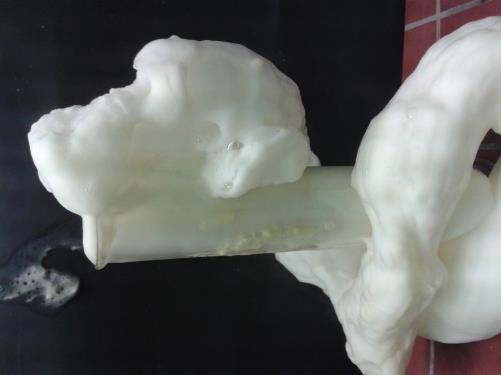 Abb. 9 – Katalytische Zersetzung von Wasserstoffperoxid in Ansatz B nach Zugabe wässriger Kaliumiod-LösungDeutung:		Die Kaliumiodid-Lösung wirkt als Katalysator und verringert die Aktivierungsenergie für die Zersetzung von Wasserstoffperoxid in Wasser und Sauerstoff. Bei der Zersetzung von Wasserstoffperoxid wird viel Energie frei, die Reaktion verläuft exotherm, und es bilden sich Sauerstoff und Wasser, wobei auch Wasserdampf aufgrund der stark exothermen Reaktion entstehen kann. Durch das große Volumen an freiwerdenden Sauerstoff und den Wasserdampf kommt es zur starken Schaumbildung durch das Spülmittel. Der Katalysator Kaliumiodid liegt nach dem Ende der Reaktion unverändert vor, was an der Gelbfärbung des Schaums zu erkennen ist.Entsorgung:		Der Schaum wird verdünnt und in den Abfluss gegeben. Literatur:		S. Sommer, http://netexperimente.de/chemie/9.html (zuletzt aufgerufen 			am 12.08.2014 um 18:35 Uhr)GefahrenstoffeGefahrenstoffeGefahrenstoffeGefahrenstoffeGefahrenstoffeGefahrenstoffeGefahrenstoffeGefahrenstoffeGefahrenstoffeWasserstoffperoxidWasserstoffperoxidWasserstoffperoxidH: -302- 318H: -302- 318H: -302- 318P: -280- 305+351+338- 313P: -280- 305+351+338- 313P: -280- 305+351+338- 313KaliumiodidKaliumiodidKaliumiodidH: -H: -H: -P: -P: -P: -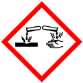 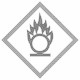 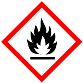 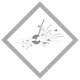 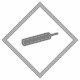 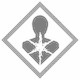 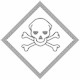 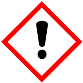 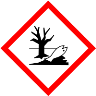 